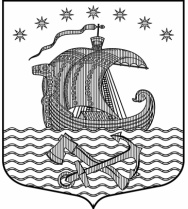 Муниципальное образование Свирицкое сельское поселение                 Волховского муниципального района Ленинградской области             АДМИНИСТРАЦИЯ             ПОСТАНОВЛЕНИЕОт  08.05.2019  года                                                                        № 59 Об окончании отопительного сезона 2018-2019 г.г.          В соответствии с Постановлением Правительства РФ от 06 мая 2011 года № 354 «О правилах предоставления коммунальных услуг собственникам и пользователям помещений в многоквартирных домах и жилых домов», а также с Правилами подготовки и проведения отопительного сезона в Ленинградской области от 19.06.2008 года № 177, администрация муниципального образования Свирицкое сельское поселение Волховского муниципального района постановляет:При среднесуточной температуре наружного воздуха + 10 и выше в течение трёх суток или прогнозе о резком повышении температуры наружного воздуха завершить отопительный сезон 2018-2019 г.г.Данное постановление подлежит опубликованию на официальном сайте МО Свирицкое сельское поселение www.sviricaadm.ru   Контроль за исполнением настоящего постановления оставляю за собой.Глава администрации МО Свирицкое сельское поселение                                             В.И.Лиходеев